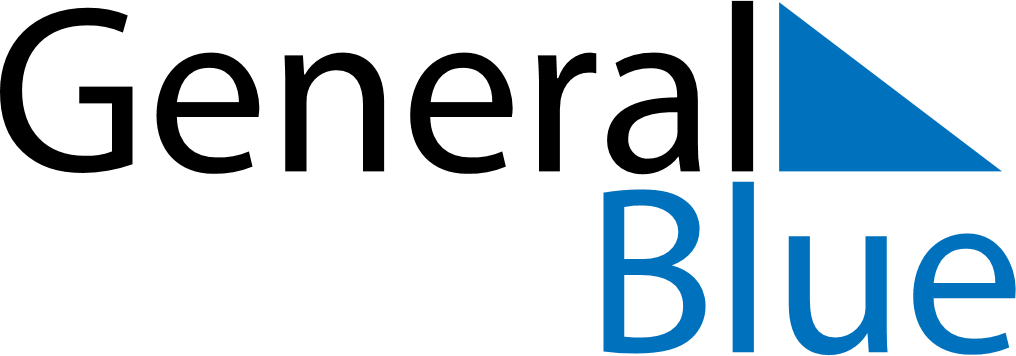 March 2019March 2019March 2019March 2019IrelandIrelandIrelandMondayTuesdayWednesdayThursdayFridaySaturdaySaturdaySunday12234567899101112131415161617St. Patrick’s Day1819202122232324St. Patrick’s Day (substitute day)2526272829303031Mother’s Day